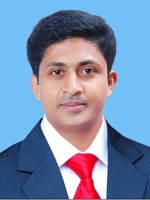 AJEESHajeesh.3202943@2freemail.com ObjectiveSeeking the best opportunity to perform as a responsible and challenging position in the areas of Logistics Co-ordination & Supply Chain management.AcademiaPG Diploma in Shipping and Logistics Management-2013STCW-2010(FRFF, PST, PSSR, EFA) - 2013PG Diploma in Business Administration (Marketing) from Symbiosis University-2012NEBOSH IGC from U.K (Qualified from CLOVERS, Kochi)-2012Diploma in Telecommunication from CUSAT-2007BBA from Annamalai University-2006.Professional ExperienceAsian Tiger Shipping								Jun 2014-PresentCustomer Service & Operation Executive in Freight ForwardingWell experienced in Mirsal-2 and Customs Documentation.Preparation of Bill of Lading and other DocumentationGood practice in Transport coordination and Customer service.Negotiating skills and Pricing abilities.Overall coordination of shipments Indian Navy (various locations):							1998-2013A Competent professional with experience in Communication, Logistics, General Administration and Manpower management. An effective communicator with excellent negotiation, Leadership, planning and social skills that can build and maintain relations across and beyond organizations. Strong abilities in leading large task forces in a disciplined manner.Coordinate, direct and manage all logistics, transport undertaken by the organization. Oversaw the delivery and procurement of varied communication equipments and store items from material organizations to ship and establishments.Supervised crew and other staff in training on how to properly handle hazardous materials and accident prevention. Directed six-member team to track and procure of communication equipments in most efficient & timely manner to establish and set up of communication department in a commissioning ship.Communicated operational needs to senior management.Personal DetailsDate of Birth		-	21 April 1980Marital Status		-	MarriedLanguages Known	-	English, Hindi, MalayalamDriving License	-	Valid UAE Driving License